














Overzicht belangrijkste zaken in de schoolexamenjaren  2022 – 2024

- Alle schoolexamen-toetsen (SE) tellen/wegen mee in het schoolexamendossier en dus voor de einduitslag

- Voor alle vakken geldt dat er 1 schoolexamen per leerjaar herkanst mag worden. Uitzondering hierop is maatschappijleer, waar 2 schoolexamens herkanst mogen worden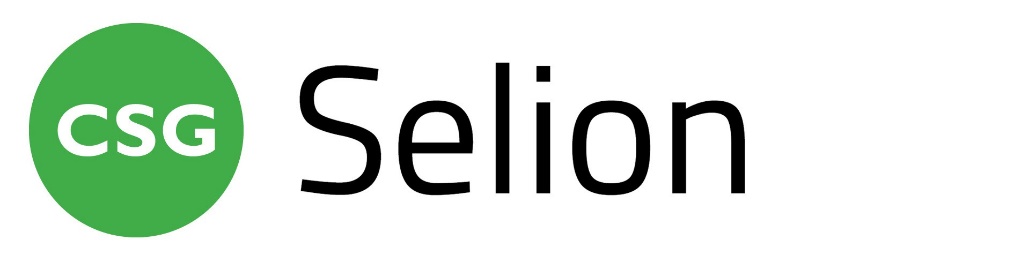 - Ouders/verzorgers melden de leerling af voor SE wanneer er ziekte/geldige reden voor afwezigheid is. Afmelding gebeurt middels bellen naar school of mailen naar absentie@csgselion.nl 

- Wanneer leerling ziek wordt/verhinderd raakt tijdens schoolexamen of vlak voor de start van het schoolexamen, moeten ouders expliciet toestemming geven om de leerling naar huis te laten gaan. De leerling moet zich afmelden bij meldkamer. De meldkamer neemt contact op met ouder(s)/verzorger(s).

- Inhalen van toetsen, wanneer de leerling met geldige reden afwezig is geweest, moet binnen 10 schooldagen gebeuren, op een door de docent en leerling afgesproken dag en tijdstip. 

- Wanneer de leerling twee keer niet verschijnt op een afgesproken dag/tijdstip, zonder geldige reden, vervalt het recht op herkansing en moet de leerling het gemiste schoolexamen in de herkansing maken. 

- Wanneer een leerling tijdens een schoolexamen storend gedrag vertoont (dit is aan de docent om te beoordelen), wordt dat gezien als onregelmatigheid en dit kan (grote) gevolgen hebben.
(zie CSG examenreglement 4.1 en 4.3 en/of examenreglement CSG SELION Hoofdstuk 1C)

- Docenten noteren uiterlijk 1 week van te voren wanneer een schoolexamen getoetst wordt in SOM Today, zodat leerlingen genoeg tijd hebben om zich voor te bereiden

- Leerlingen zijn zelf verantwoordelijk om te zorgen dat SOM Today en Zermelo werken en voor hun in te zien zijn. 


Uitgebreidere informatie is te lezen in het CSG examenreglement (http://www.csg.nl/regelingen/examenreglement/) en in het examenreglement van de vestiging CSG Selion, uitgereikt in boekvorm en te vinden op www.csgselion.nl 